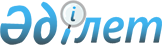 О внесении изменений и дополнений в решение Ерейментауского районного маслихата от 19 декабря 2008 года № 4С-12/3-08 "О бюджете района на 2009 год"
					
			Утративший силу
			
			
		
					Решение Ерейментауского районного маслихата Акмолинской области от 23 июля 2009 года № 4С-18/3-09. Зарегистрировано Управлением юстиции Ерейментауского района Акмолинской области 31 июля 2009 года № 1-9-124. Утратило силу - решением Ерейментауского районного маслихата Акмолинской области от 19 апреля 2010 года № 4С-25/11-10

      Сноска. Утратило силу - решением Ерейментауского районного маслихата Акмолинской области от 19.04.2010 № 4С-25/11-10      В соответствии со статьей 106 Бюджетного кодекса Республики Казахстан от 4 декабря 2008 года и подпунктом 1) пункта 1 статьи 6 Закона Республики Казахстан от 23 января 2001 года «О местном государственном управлении и самоуправлении в Республике Казахстан», Ерейментауский районный маслихат РЕШИЛ:



      1. Внести в решение Ерейментауского районного маслихата от 19 декабря 2008 года № 4С-12/3-08 «О бюджете района на 2009 год» (зарегистрировано в Реестре государственной регистрации нормативных правовых актов № 1-9-109, опубликовано 9 января 2009 года в районной газете «Ереймен», 9 января 2009 года в районной газете «Ерейментау»), с последующими изменениями и дополнениями внесенными решением Ерейментауского районного маслихата от 3 марта 2009 года № 4С-14/2-09 «О внесении изменений в решение Ерейментауского районного маслихата от 19 декабря 2008 года № 4С-12/3-08 «О бюджете района на 2009 год» (зарегистрировано в Реестре государственной регистрации нормативных правовых актов № 1-9-114, опубликовано 21 марта 2009 года в районной газете «Ереймен» № 33-34, 21 марта 2009 года в районной газете «Ерейментау» № 33-34), решением Ерейментауского районного маслихата от 7 апреля 2009 года № 4-С-15/2-09 «О внесении изменений и дополнений в решение Ерейментауского районного маслихата от 19 декабря 2008 года № 4С-12/3-08 «О бюджете района на 2009 год» (зарегистрировано в Реестре государственной регистрации нормативных правовых актов № 1-9-118, опубликовано 18 апреля 2009 года в районной газете «Ереймен» № 43-44, 18 апреля 2009 года в районной газете «Ерейментау» № 43-44), решением Ерейментауского районного маслихата от 28 апреля 2009 года № 4-С-17/2-09 «О внесении изменений и дополнений в решение Ерейментауского районного маслихата от 19 декабря 2008 года № 4С-12/3-08 «О бюджете района на 2009 год» (зарегистрировано в Реестре государственной регистрации нормативных правовых актов № 1-9-120, опубликовано 9 мая 2009 года в районной газете «Ереймен» № 49-50, 9 мая 2009 года в районной газете «Ерейментау» № 49-50) следующие изменения и дополнения:



      в пункте 1:

      в подпункте 1):

      цифры «2 009 258,6» заменить на цифры «1 989 501,2»;

      цифры «1 609 284,6» заменить на цифры «1 589 527,2»;

      в подпункте 2):

      цифры «1 979 549,4» заменить на цифры «1 959 792»;



      в пункте 4:

      цифры «381 527» заменить на цифры «328 999»;

      в подпункте 1) пункта 4:

      цифры «115 528» заменить на цифры «63 000»;

      цифры «43 663» заменить на цифры «27 935»;



      в подпункте 1) пункта 4 исключить строку следующего содержания: «36 800 тысяч тенге – на капитальный ремонт Павловской средней школы села Павловка»;



      3) в пункте 6:

      цифры «35 000» заменить на цифры «40 012»;



      4) в пункте 7:

      цифры «125 000» заменить на цифры «123 697»;

      5) в пункте 7-1:

      цифры «21 700» заменить на цифры «21 365,6»;



      6) в пункте 8:

      цифры «187 407,6» заменить на цифры «216 803,6»;

      в подпункте 1):

      цифры «1 260» заменить на цифры «1 086»;



      дополнить подпунктом 1-2) следующего содержания:

      «1-2) целевые текущие трансферты в сумме 33 487,8 тысяч тенге – на капитальный ремонт Павловской средней школы села Павловка»;



      в подпункте 2):

      цифры «180 287,6» заменить на цифры «176 369,8»;

      цифры «90 063» заменить на цифры «46 741»;



      после строки «46 741 тысяч тенге – на строительство тепловой сети по улице Богембая от улицы Мусабаева до улицы Альжанова в городе Ерейментау» дополнить строкой следующего содержания:

      «43 322 тысяч тенге – на развитие инженерно-коммуникационной инфраструктуры и благоустройство населенных пунктов в рамках реализации стратегии региональной занятости и переподготовки кадров, на реконструкцию котельной № 5 и тепловых сетей города Ерейментау»;

      цифры «59 500» заменить на цифры «55 582,2»;



      7) дополнить пунктами 11-1 и 11-2 следующего содержания:

      «11-1. Учесть, что в бюджете района предусматриваются расходы на приобретение угля для обеспечения теплом города Ерейментау коммунальному государственному предприятию на праве хозяйственного ведения «Теплосервис» при акимате Ерейментауского района в сумме 7 900 тысяч тенге.

      11-2. Учесть, что в бюджете района предусматриваются расходы на завершение строительства памятника Богембай батыру в сумме 12 322 тысяч тенге.».



      2. Приложения 1, 2 и 3 к решению Ерейментауского районного маслихата от 19 декабря 2008 года № 4С-12/3-08 «О бюджете района на 2009 год» (зарегистрировано в Реестре государственной регистрации нормативных правовых актов № 1-9-109, опубликовано 9 января 2009 года в районной газете «Ереймен», 9 января 2009 года в районной газете «Ерейментау») изложить в новой редакции, согласно Приложениям 1, 2 и 3 к настоящему решению.



      3. Контроль за исполнением настоящего решения возложить на постоянную комиссию Ерейментауского районного маслихата по вопросам бюджета, финансов, социально-экономического развития, экологии и работы с ветеранами.



      4. Настоящее решение вступает в силу со дня государственной регистрации в Управлении юстиции Ерейментауского района и вводится в действие с 1 января 2009 года.      Председатель

      сессии Ерейментауского

      районного маслихата                        Б.Молдажанова      И.о.секретаря

      Ерейментауского районного

      маслихата Б. Молдажанова      СОГЛАСОВАНО:      Аким

      Ерейментауского района                     Н.А.Ережепов      Начальник

      Государственного учреждения

      «Отдел экономики и

      бюджетного планирования

      Ерейментауского района»                    К.Ж.Кудабаев

Приложение 1

утверждено решением

Ерейментауского районного

маслихата от 19 декабря

2008 года № 4С-12/3-08

Приложение 2

утверждено решением

Ерейментауского районного

маслихата от 19 декабря

2008 года № 4С-12/3-08Перечень бюджетных программ развития бюджета района с

разделением на бюджетные программы, направленные на реализацию

бюджетных инвестиционных проектов (программ) или увеличение

уставного капитала юридических лиц

Приложение 3

утверждено решением

Ерейментауского районного

маслихата от 19 декабря

2008 года № 4С-12/3-08Затраты по бюджетным программам аппаратов акима города

Ерейментау и сельских округов района на 2009 год
					© 2012. РГП на ПХВ «Институт законодательства и правовой информации Республики Казахстан» Министерства юстиции Республики Казахстан
				категориякатегориякатегориякатегорияутвержд.

бюджет

(тыс.

тенге)классклассклассутвержд.

бюджет

(тыс.

тенге)подклассподклассутвержд.

бюджет

(тыс.

тенге)наименованиеутвержд.

бюджет

(тыс.

тенге)123451. ДОХОДЫ1989501,21НАЛОГОВЫЕ ПОСТУПЛЕНИЯ3786881Подоходный налог103892Индивидуальный подоходный налог103893Социальный налог1370191Социальный налог1370194Налоги на собственность2166441Налоги на имущество1693234Налог на транспортные средства103385Единый земельный налог16675Внутренние налоги на товары, работы и услуги108582Акцизы1016Игорный бизнес и профессеиональной деятельной деятельности15728Обязательные платежи, взимаемые за совершение юридически значимых действии и (или) выдачу документов уполномоченными на то государственными органами или должностными лицами37788Обязательные платежи, взимаемые за совершение юридически значимых действии и (или) выдачу документов уполномоченными на то государственными органами или должностными лицами08Обязательные платежи, взимаемые за совершение юридически значимых действии и (или) выдачу документов уполномоченными на то государственными органами или должностными лицами08Обязательные платежи, взимаемые за совершение юридически значимых действии и (или) выдачу документов уполномоченными на то государственными органами или должностными лицами37781Государственная пошлина37782НЕНАЛОГОВЫЕ ПОСТУПЛЕНИЯ69861Доходы от государственной собственности2395Доходы от аренды имущества, находящегося в государственой собственности2394Штрафы, пени, санкции, взыскания, налагаемые государственными чреждениями, финансируемые из государственного бюджета, а также содержащимися и финансируемыми из бюджета (сметы расходов) Национального банка Республики Казахстан64211Штрафы, пени, санкции, взыскания, налагаемые госучреждениями, финансируемые из госбюджета, а также содержащимися и финансируемыми из бюджета (сметы расходов) Национального банка Республики Казахстан, за исключением поступлений от организаций нефтяного сектора64216Прочие неналоговые поступления3261Прочие неналоговые поступления3263ПОСТУПЛЕНИЯ ОТ ПРОДАЖИ ОСНОВНОГО КАПИТАЛА143003Продажа земли и нематериальных активов143004ПОСТУПЛЕНИЯ ТРАНСФЕРТОВ1589527,22Трансферты из вышестоящих органов государственного управления1589527,22Трансферты из областного бюджета1589527,2Функциональная группаФункциональная группаФункциональная группаФункциональная группаФункциональная группаСуммаПодфункцияПодфункцияПодфункцияПодфункцияСуммаУчреждениеУчреждениеУчреждениеСуммаПрограммаПрограммаСуммаНаименованиеСумма123456П Затраты1959792,01Государственные услуги общего характера1314451Представительные, исполнительные и другие органы, выполняющие общие функции государственного управления113665112Аппарат маслихата района (города областного значения)97461Обеспечение деятельности маслихата (города областного значения)9746122Аппарат акима района (города областного значения)312561Обеспечение деятельности акима района (города областного значения)31256123Аппарат акима района в городе, города районного значения, поселка, аула (села) аульного (сельского) округа726631Функционирование аппарата акима района в городе, города районного значения, поселка, аула/ села, аульного /сельского/ округа726632Финансовая деятельность9826452Отдел финансов района (города областного значения)98261Обеспечение деятельности отдела финансов88323Проведение оценки имущества в целях налогообложения3274Организация работы по выдаче разовых талонов и обеспечение полноты сбора сумм от реализации разовых талонов41011Учет, хранение,оценка и реализация имущества, поступившего в коммунальную собственность2575Планирование и статистическая деятельность7954453Отдел экономики и бюджетного планирования района (города областного значения)79541Обеспечение деятельности отдела экономики и бюджетного планирования79542Оборона12391Военные нужды1239122Аппарат акима района (города областного значения)12395Мероприятия в рамках исполнения всеобщей воинской обязанности12393Общественный порядок, безопасность, правовая, судебная, угодовно-

исполнительная деятельность8031Правоохранительная деятельность803458Отдел жилищно-коммунального хозяйства, пассажирского транспорта и автомобильных дорог района (города областного значения)80321Обеспечение безопасности дорожного движения в населенных пунктах8034Образование1256436,41Дошкольное воспитание и обучение18109464Отдел образования района (города областного значения)181099Обеспечение деятельности организаций дошкольного вопитания и обучения181092Начальное, основное среднее и общее среднее образование915086123Аппарат акима района в городе, городе районного значения, поселка, аула (села),аульного (сельского) округа14215Организация бесплатного подвоза учащихся до школы и обратно в аульной (сельской) местности1421464Отдел образования района (города областного значения)9136653Общеобразовательное обучение8564976Дополнительное образование для детей и юношества3174110Внедрение новых технологии обучения в государственной системе образования за счет целевых трансфертов из республиканского бюджета254279Прочие услуги в области образования323241,4464Отдел образования района (города областного значения)56177,81Обеспечение деятельности отдела образования67654Информация системы образования в государственных учреждениях (города областного значения)43225Приобретение и доставка учебников учебно-методических комплексов для государственных учреждений образования района (города областного значения)1160311Капитальный, текущий ремонт объектов образования в рамках реализации стратегии региональной занятости и переподготовки кадров33487,8467Отдел строительства района (города областного значения)267063,637Строительство и реконструкция обьектов образования267063,66Социальное помощь и социальное обеспечение905832Социальная помощь76682451Отдел занятости и социальных программ (города областного значения)766822Программа занятости355915Государственная адресная социальная помощь37666Жилищная помощь18707Социальная помощь отдельным категориям нуждающихся граждан по решениям местных представительных органов544510Материальное обеспечение детей-

инвалидов, воспитывающихся и обучающихся на дому83714Оказание социальной помощи нуждающимся гражданам на дому581616Государственные пособия на детей до 18 лет2017217Обеспечение нуждающихся инвалидов обьязательными гигиеническими средствами и предоставление услуг специалистами жестового языка, индивидуальными помощниками в соответствии с индивидуальной программой реабилитации инвалида31859Прочие услуги в области социальной помощи и социального обеспечения13901451Отдел занятости и социальных программ (города областного значения)139011Обеспечение деятельности отдела занятости и социальных программ1360511Оплата услуг по зачислению, выплате и доставке пособий и других социальных выплат2967Жилищно-коммунальное хозяйство275653,61Жилищное хозяйство167203458Отдел жилищно-коммунального хозяйства,  пассажирского транспорта и авто-

мобильных дорог района (города областного значения)404Обеспечение жильем отдельных категорий граждан40467Отдел строительства района (города областного значения)1671633Строительство и (или) приобретение жилья государственного коммунального жилищного фонда1236974Развитие и обустройство и (или) приобретение инженерно-

коммуникационной инфраструктуры434662Коммунальное хозяйство99375,6123Аппарат акима района в городе, города районного значения, поселка, аула (села), аульного (сельского) округа24814Организация водоснабжения населенных пунктов248458Отдел жилищно-коммунального хозяйства, пассажирского транспорта и авто-

мобильных дорог района (города областного значения)5122226Организация эксплуатации тепловых сетей, находящихся в коммунальной собственности района790032Развитие инженерно-коммуникационной инфраструктуры и благоустройство населенных пунктов в рамках реализации стратегии региональной занятости и переподготовки кадров43322467Отдел строительства района (города областного значения)47905,65Развитие коммунального хозяйства467416Развитие системы водоснабжения1164,63Благоустройство населенных пунктов9075123Аппарат акима района в городе, города районного значения ,поселка ,аула, аульного округа90758Освещение улиц населенных пунктов21669Обеспечение санитарии населенных пунктов389010Содержание мест захоронений и погребение безродных65211Благоустройство и озеленение населенных пунктов23678Культура, спорт, туризм и информационное пространство143787,21Деятельность в области культуры105443,2455Отдел культуры и развития языков района (города областного значения)375393Поддержка культурно - досуговой работы37539467Отдел строительства района (города областного значения)67904,211Развитие объектов культуры67904,22Спорт2428465Отдел физической культуры и спорта района (города областного значения)24286Проведения спортивных соревнований на районном уровне24283Информационное пространство20024455Отдел культуры и развития языков района (города областного значения)164546Функционирование районных библиотек161407Развитие государственного языка и других языков народов Казахстана314456Отдел внутренней политики района (города областного значения)35702Проведение государственной информационной политики через средства массовой информации35709Прочие услуги по организации культуры, спорта, туризма и информационного пространства15892455Отдел культуры и развития языков района (города областного значения)101281Обеспечение деятельности отдела культуры и развития языков42684Капитальный, текущий ремонт объектов культуры в рамках реализации стратегии региональной занятости и пере-

подготовки кадров5860456Отдел внутренней политики района (города областного значения)30431Обеспечение деятельности отдела внутренней политики30433Реализация региональных программ в сфере молодежной политики0465Отдел физической культуры и спорта района (города областного значения)27211Обеспечение деятельности отдела спорта272110Сельское, водное, лесное, рыбное хозяйство особо охраняемые природные территории, охрана окружающей среды и животного мира, земельные отношения185121Прочие услуги в области сельского, водного, лесного, рыбного хозяйства, охраны окружающей среды и земельных отношений12249462Отдел сельского хозяйства района (города областного значения)122491Обеспечение деятельности отдела сельского хозяйства832999Реализация мер социальной поддержки специалистов социальной сферы сельских населенных пунктов за счет целевого трансферта из республиканского бюжета39202Водное хозяйство1720467Отдел строительства района172012Развитие системы водоснабжения17206Земельные отношения4543463Отдел земельных отношении района (города областного значения)45431Обеспечение деятельности земельных отношении36436Землеустройство, проводимое при установлении границ городов районного значения, районов в городе, поселков,аулов, аульных (сельских) округов90011Промышленность, архитектура, градостроительная и строительная деятельность61742Архитектурная, градостроительная и строительная деятельность6174467Отдел строительства района31521Обеспечение деятельности отдела строительства района3152468Отдел архитектуры и градостроительства района30221Обеспечение деятельности отдела архитектуры и градостроительства района302212Транспорт и коммуникация22385,61Автомобильный транспорт1020123Аппарат акима района в городе, города районного значения, поселка, аула (села), аульного (сельского) округа102013Обеспечение функционирование автомобильных дорог городах районного значения поселках, аулах (селах), аульных (сельских) округах10209Прочие услуги в сфере транспорта и коммуникаций21365,6123Аппарат акима района в городе, города районного значения, поселка, аула (села), аульного (сельского) округа21365,620Ремонт и содержание автомобильных дорог населенных пунктов в рамках реализации стратегии региональной занятости и переподготовки кадров21365,613Прочие111653Поддержка предпринимательской деятельности и защита конкуренции3538469Отдел предпринимательства района35381Обеспечение деятельности пред-

принимательства35389Прочие7627458Отдел жилищно-коммунального хозяйства, пассажирского транспорта и автомобильных дорог40071Обеспечение деятельности отдела жилищно-коммунального хозяйства, пассажирского транспорта и автомобильных дорог4007452Отдел финансов района362012Резерв местного исполнительного органа района/города областного значения3620453Отдел экономики и бюджетного планирования района03Разработка технико-экономического обоснования местных бюджетных инвестиционных проектов(программ) и проведение его экспертизы015Трансферты1608,21Трансферты1608,2452Отдел финансов района1608,26Возврат целевых трансфертов1608,2III.Чистое бюджетное кредитование0Бюджетные кредиты0Погашение бюджетных кредитов0IV. Сальдо по операциям с финансовыми активами33707Приобретение финансовых активов3370713Прочие337079Прочие33707452Отдел финансов района3370714Формирование или увеличение уставного капитала юридических лиц33707V. Дефицит (профицит) бюджета-3997,8VI. Финансирование дефицита (использование профицита бюджета)3997,8Функциональная группаФункциональная группаФункциональная группаФункциональная группаФункциональная группаСуммаФункциональная подгруппаФункциональная подгруппаФункциональная подгруппаФункциональная подгруппаСуммаАдминистратор бюджетных программАдминистратор бюджетных программАдминистратор бюджетных программСуммаПрограммаПрограммаСуммаНаименованиеНаименованиеСумма123456ЗАТРАТЫ628785,4Инвестиционные проекты595078,44Образование267063,69Прочие услуги в области образования267063,6467Отдел строительства района267063,637Строительство и реконструкция объектов образования267063,67Жилищно-коммунальное хозяйство258390,61Жилищное хозяйство167163467Отдел строительства района167163004Развитие и обустройство инженерно-

коммуникационной инфраструктуры43466003Строительство жилья государственного коммунального жилищного фонда1236972Коммунальное хозяйство91227,6458Отдел жилищно-коммунального хозяйства, пассажирского транспорта и автомобильных дорог района (города областного значения)4332232Развитие инженерно-коммуникационной инфраструктуры и благоустройство населенных пунктов в рамках реализации стратегии региональной занятости и переподготовки кадров43322467Отдел строительства района47905,6005Развитие коммунального хозяйства46741006Развитие системы водоснабжения1164,610Сельское, водное, лесное, рыбное хозяйство особо охраняемые природные территории, охрана окружающей среды и животного мира, земельные отношения17202Водное хозяйство1720467Отдел строительства района (города областного значения)1720012Развитие системы водоснабжения17208Культура, спорт, туризм и информационное пространство67904,21Деятельность в области культуры67904,2467Отдел строительства района67904,211Развитие объектов культуры67904,2Инвестиционные программыИнвестиции на формирование и увели-

чение уставного капитала юридических лиц3370713Прочие337079Прочие33707452Отдел финансов района3370714Формирование или увеличение уставного капитала юридических лиц33707Функциональная группаФункциональная группаФункциональная группаФункциональная группаФункциональная группаСуммаФункциональная подгруппаФункциональная подгруппаФункциональная подгруппаФункциональная подгруппаСуммаАдминистратор бюджетных программАдминистратор бюджетных программАдминистратор бюджетных программСуммаПрограммаПрограммаСуммаНаименованиеНаименованиеСумма123456ЗАТРАТЫ4Образование14212Начальное общее, основное общее, среднее общее образование1421123Аппарат акима района в городе, городе районного значения, поселка, аула (села), аульного (сельского) округа14215Организация бесплатного подвоза учащихся до школы и обратно в аульной (сельской) местности1421Аппарат акима города Ерейментау500Аппарат акима Тайбайского аульного округа261Аппарат акима Новодолинского сельского округа160Аппарат акима Павловского сельского округа312Аппарат акима Койтасского сельского округа1887Жилищно-коммунальное хозяйство93232Коммунальное хозяйство248123Аппарат акима района в городе, города районного значения, поселка, аула (села), аульного (сельского) округа24814Организация водоснабжения населенных пунктов248Аппарат акима Тургайского сельского округа2483Благоустройство населенных пунктов9075123Аппарат акима района в городе, города районного значения, поселка,аула, аульного округа90758Освещение улиц населенных пунктов2166Аппарат акима города Ерейментау21669Обеспечение санитарии населенных пунктов3890Аппарат акима города Ерейментау389010Содержание мест захоронений и погребение безродных652Аппарат акима города Ерейментау241Аппарат акима а.Олжабай батыра24Аппарат акима с.Бозтал24Аппарат акима Бестогайского сельского округа45Аппарат акима Тайбайского аульного округа45Аппарат акима Куншалганского сельского округа45Аппарат акима Новомарковского сель-

ского округа0Аппарат акима Новодолинского сельского округа45Аппарат акима Павловского сельского округа45Аппарат акима Тургайского сельского округа45Аппарат акима Улентинского сельского округа0Аппарат акима с.Селетинское24Аппарат акима с.Изобильное24Аппарат акима Койтасского сельского округа45Аппарат акима Акмырзинского сельского округа011Благоустройство и озеленение насе-

ленных пунктов2367Аппарат акима города Ерейментау236712Транспорт и коммуникации22385,61Автомобильный транспорт1020123Аппарат акима района в городе, города районного значения, поселка, аула (села), аульного (сельского) округа102013Обеспечение функционирование автомобильных дорог городах районного значения поселках, аулах (селах), аульных (сельских) округах1020Аппарат акима города Ерейментау120Аппарат акима с.Бозтал100Аппарат акима Куншалганского сельского округа100Аппарат акима Павловского сельского округа150Аппарат акима Улентинского сельского округа150Аппарат акима с. Изобильное100Аппарат акима Койтасского сельского округа100Аппарат акима Акмырзинского сельского округа150Аппарат акима Бестогайского сельского округа509Прочие услуги в сфере транспорта и коммуникаций21365,6123Аппарат акима района в городе, города районного значения, поселка, аула (села), аульного (сельского) округа21365,620Ремонт и содержание дорог населенных пунктов в рамках реализации стратегии региональной занятости и пере-

подготовки кадров21365,6Аппарат акима города Ерейментау21365,6